Progetto “FINIS TERRA”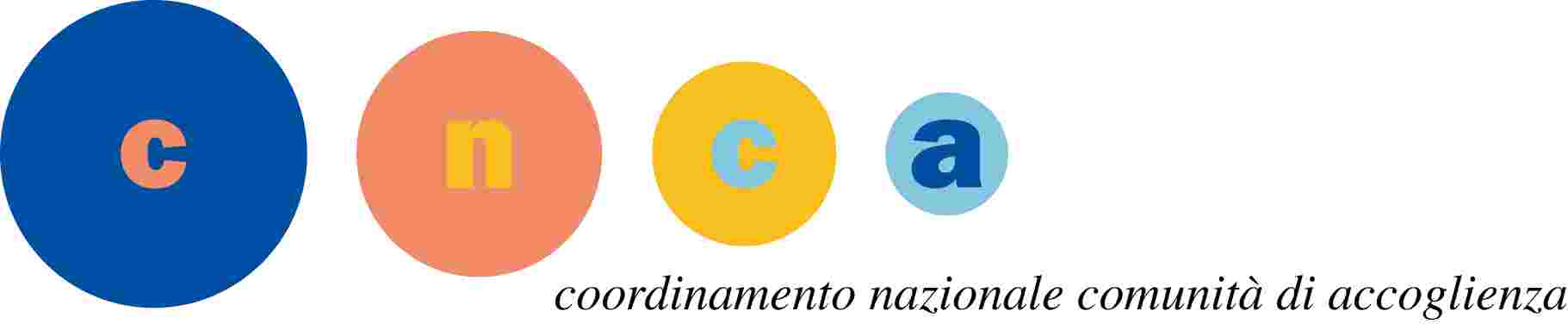 CODICE PROGETTO NAZNZ0012317102136NNAZFONDAZIONE SOMASCHIN.DataLuogoOrario convocazioneCognomeNomeData nascitaNote114-07-2017Milano, Piazza XXV Aprile 29.00ABBAMONTECARMEN CRISTINA12-08-1993214-07-2017Milano, Piazza XXV Aprile 210.00BASSOCAMILLA22-05-1995314-07-2017Milano, Piazza XXV Aprile 211.00CADEOSIMONE12-02-1989414-07-2017Milano, Piazza XXV Aprile 212.00CAPROTTILAURA17-01-1991514-07-2017Milano, Piazza XXV Aprile 213.00DENTISAMANTHA17-01-1991624-07-2017Milano, Piazza XXV Aprile 29.00TREMOLADAJESSICA30-11-1990724-07-2017Milano, Piazza XXV Aprile 210.00FAVAANNA LAURA22-07-1991824-07-2017Milano, Piazza XXV Aprile 211.00FRISTACHISARAH23-08-1993924-07-2017Milano, Piazza XXV Aprile 212.00NAVAERICA06-03-19941024-07-2017Milano, Piazza XXV Aprile 214.00PEREGOMARIA LUISA27-07-19951124-07-2017Milano, Piazza XXV Aprile 215.00STUCCHIZUFAN9-11-19921224-07-2017Milano, Piazza XXV Aprile 216.00ZUANELLIILARIA18-01-1992